Programme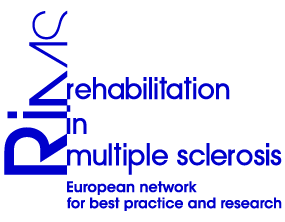 Joint SIG meetingCommunication, Integration & Participation, Occupation, NeuropsychologyMULTIDISCIPLINARY APPROACH FOR ASSESSMENT AND MANAGEMENT OF COGNITIVE DISORDERS  IN PwMSMelsbroek, Belgium, 18th -19th  November 2011Thursday 17/11/201120.00 Welcome reception in hotelFriday 18/11/20119.00	Welcome9.10	Introduction: situating aims of the meeting, summary of homework, case reports10.30	Workshop observations and red flags: 4 mixed groups (10-12 persons)
12.30	Lunch13.30	Workshop content neuropsychological report: 4 mixed groups
16.00	Separate SIG meetings18.00	End20.00	Dinner Saturday 19/11/20119.00	Plenary report of workshops of 18/1110.00	Separate SIG meetings (separate programmes)12.30	Lunch & goodbye